パソコン小話（２４６）2019/7/22OneDrive　その４・・・・共有を設定するファイル、フォルダーの共有設定をします共有とは、OneDriveに保存したファイルやフォルダーを、共有設定する事によって、友人や知人にファイルやフォルダーを送って見てもらえる事です。ファイルの共有設定の手順操作は、オンラインのOneDriveから操作します（パソコンのエクスプローラーからは、共有の一部表示が同期しませんので、共有では使用しません）1． エクスプローラーのOneDriveに共有したいファイルを保存します。　　ここでは、例として写真1～3を追加で保存する（コピー貼り付けで）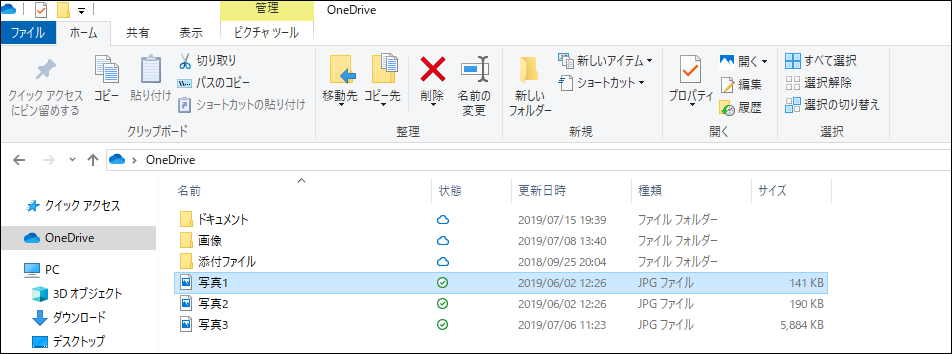 2．オンライン（Web上）のOneDriveを開く　→　共有したいファイルの上にマウスを持って行くと、右肩に円が表示される　→　円の中でクリック（チェックが付く）　→　共有　をクリック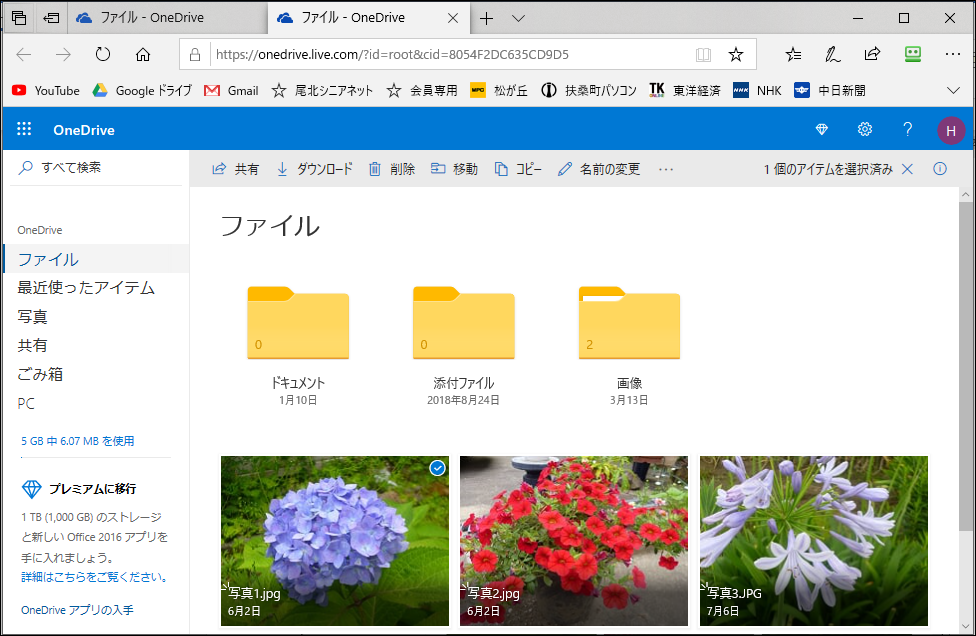 3．小画面が出るので、リンクのコピー　をクリック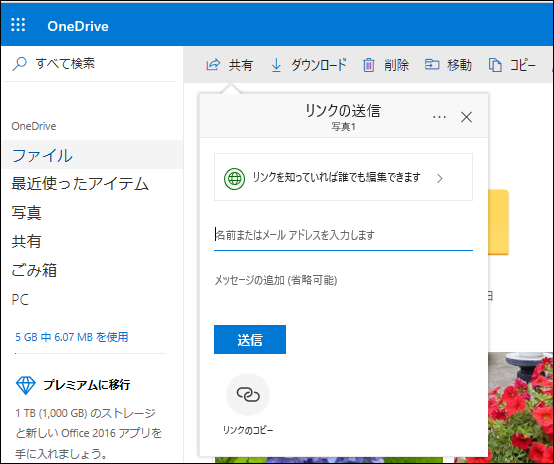 4．コピー　をクリック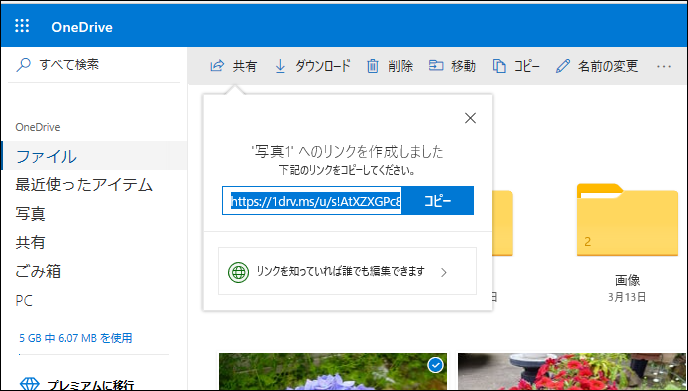 5．・・・・コピーしました　と表示　→　チェックマークが付けばＯＫ　　　　　　　→　×で消す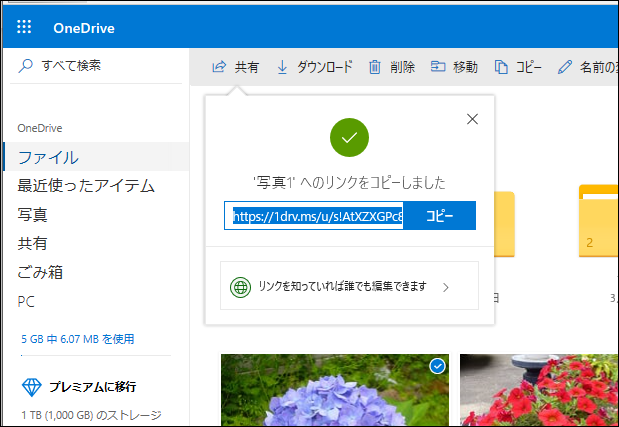 6，共有する「写真1」に共有マークがつきました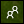 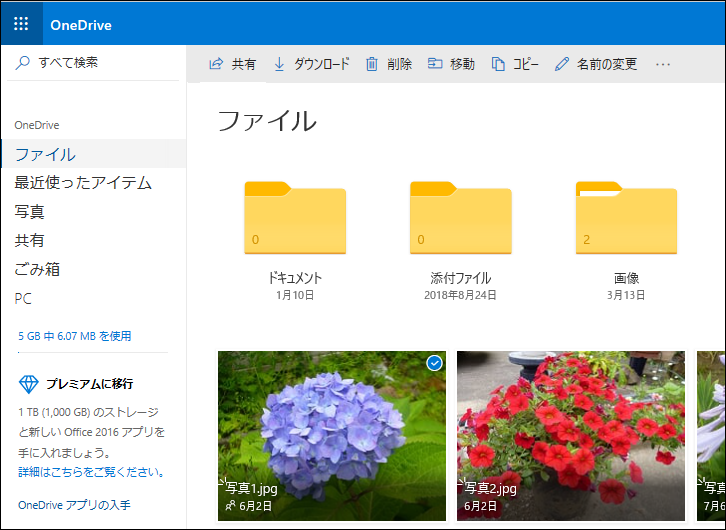 7．メールを起動し、新規メール画面を表示　→　本文にカーソルを立てる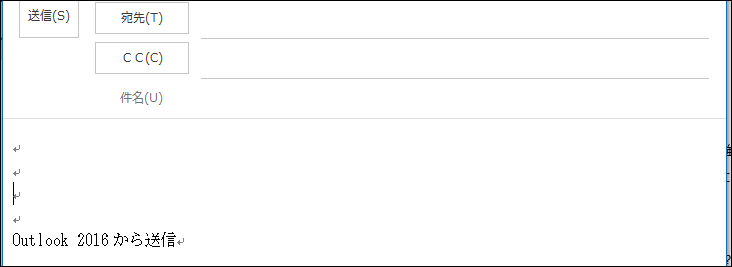 8．貼り付け　→　アドレスの最後でEnterキーを押す　→　アドレスに下線が付く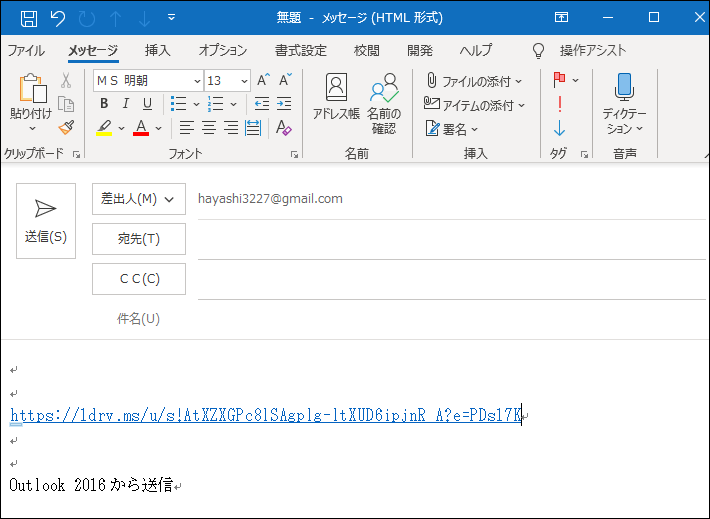 メールの宛先、本文などを入力して、相手に送れば、共有したファイル「写真1」を見ることが出来ます。9．共有設定が完了すると、OneDrive画面の「共有」をクリックすると、共有したファイルが表示されます。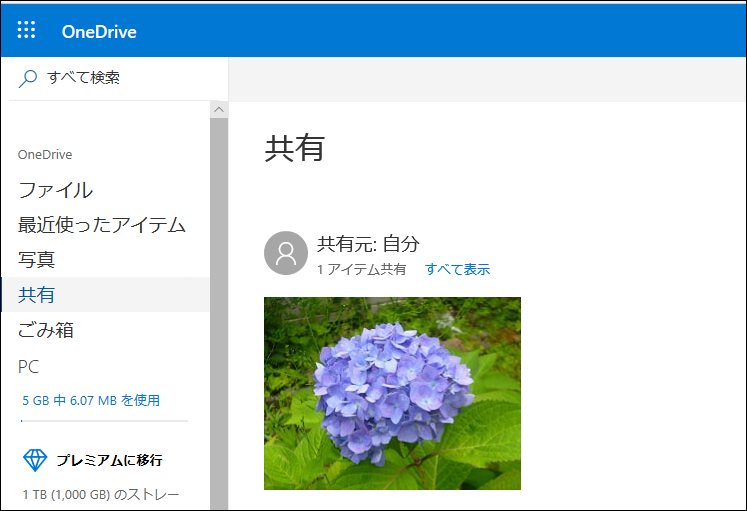 ※重要相手が受け取って、ファイルを見たり、相手のパソコンなどに保存するまでは、次で説明する「共有の解除」を行ってはいけません。共有の解除10．共有　→　共有を解除するファイルにチェックを付ける　→　マークをクリック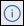 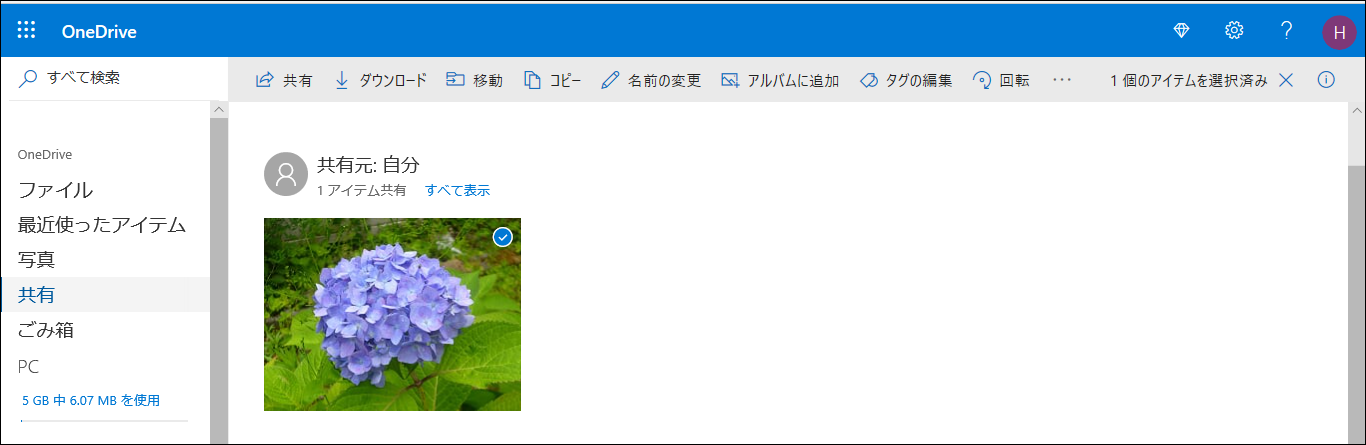 11．以下の画面が出るので　→　アクセス許可の管理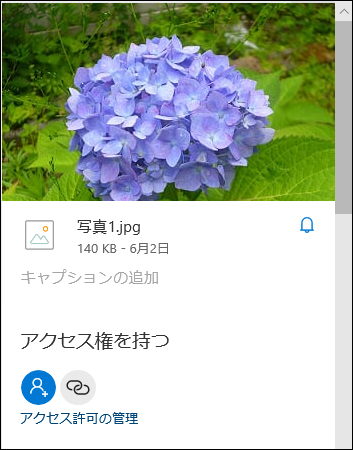 12．　×　をクリック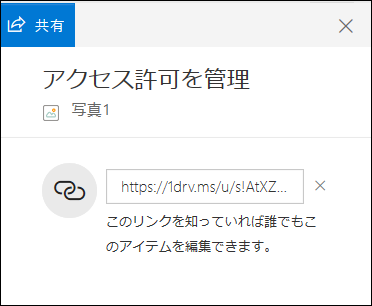 13．リンクの削除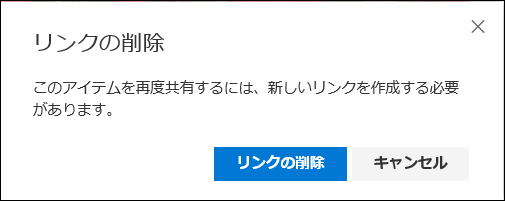 14． ×　をクリック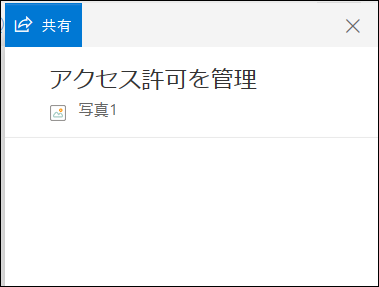 15．マークをクリック　→　この画面が消える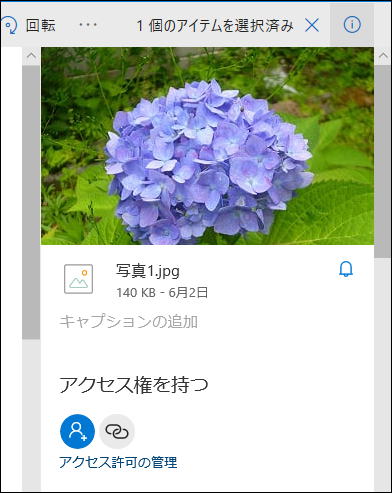 16．共有をクリック　→　ここに、未だファイルが残っている　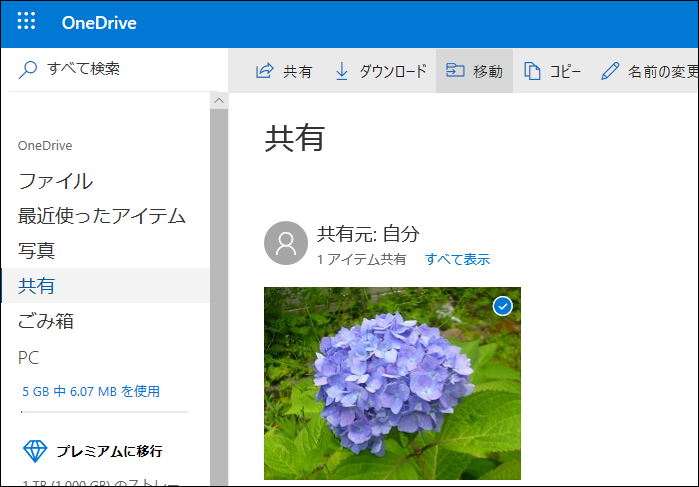 17．共有解除したファイルを消すため、画面を更新する　→画面左上のマークをクリック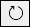 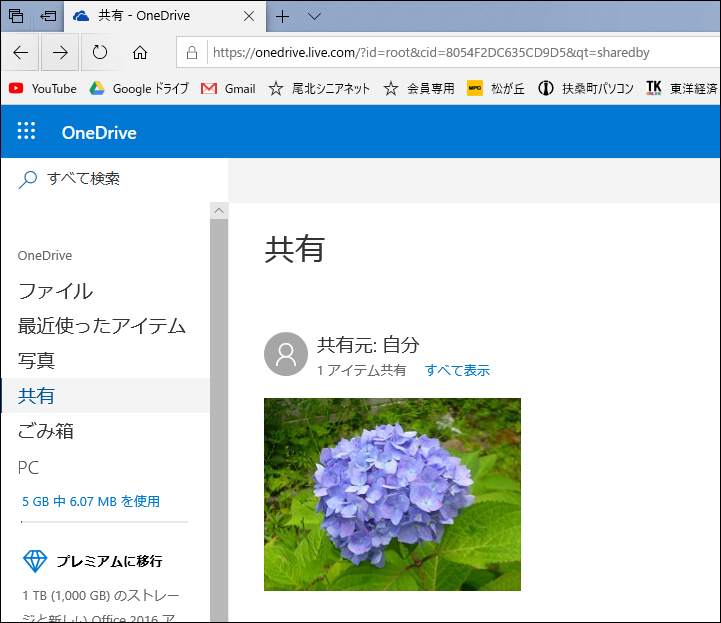 18．共有していたファイルが消えました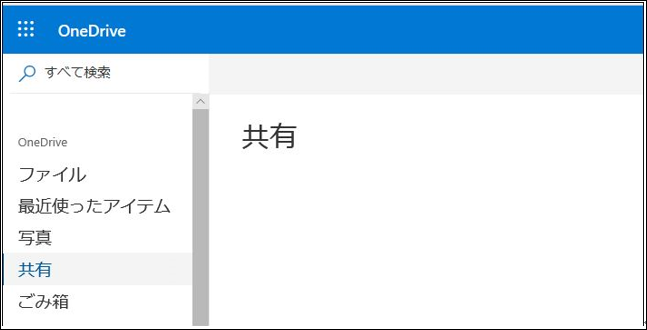 19．ファイル　→　OneDriveのファイルから共有マークが消えている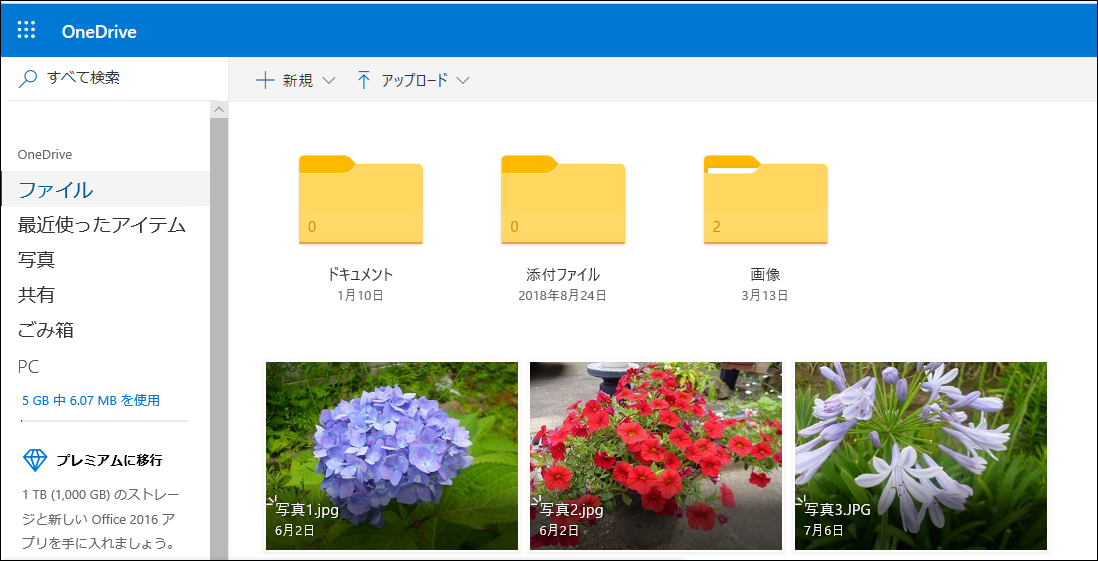 　共有マーク（人間マーク）が、消えており共有設定が解除されたことが分かります。→　完了共有設定有り　　　　　　　　　　　共有設定解除（人間マークなし）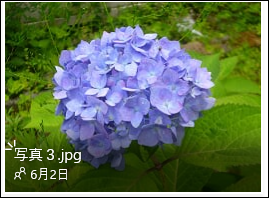 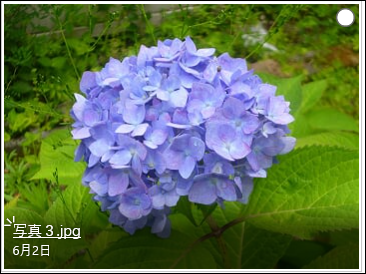 以上、説明はファイルでしましたが、フォルダーでも同じです。以上